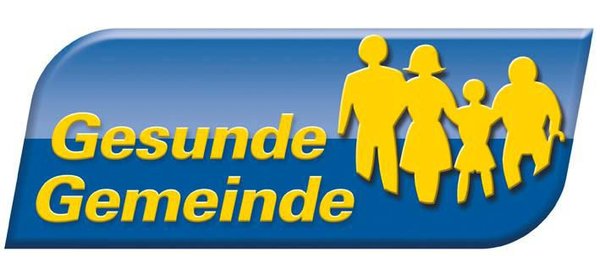 März 2017Ärzte in EferdingDie Stadtgemeinde Eferding als Gesunde Gemeinde hat nachstehend für Sie einen aktuellen Gesamtüberblick über alle Eferdinger Ärzte und Ärztinnen bzw. div. Gesundheitseinrichtungen zusammengestellt.Praktische ÄrzteFacharzt für Hals-Nasen-OhrenFacharzt für Kinder- und JugendheilkundeFachärzte für AugenheilkundeZahnärzteFachärzte für FrauenheilkundeFachärzte für Haut- und GeschlechtskrankheitenFacharzt für Innere MedizinFachärztin für NeurologieFacharzt für Plastische ChirurgieFachärzte für UnfallchirurgieFachärzte für OrthopädieApothekenReformhausPsychotherapiePsychologische BetreuungPhysiotherapeutenBürgermeister	Frau Vizebürgermeister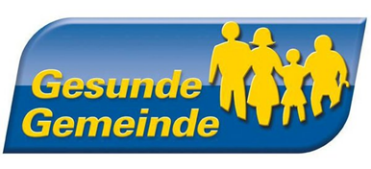 Severin Mair				Mag.a Jutta KepplingerDr. GRUBER HerbertStadtplatz 3207272/63 29Mo.   Di.    Mi.    Do.                  Fr.    8-128-12 und 17-188-12               16-198-12Dr.in SCHÖDL ElkeSchmiedstraße 2607272/23 36Mo.  Di.   Mi.   Do.   Fr.    7-11 und 16-187-117-11 und 16-187-117-11Dr.in SARDEST NesiheUnterer Graben 407272/43 15Mo.   Di.    Mi.                            Fr.    7.30-11.30 u. 16-187.30-11.30                      13-177.30-11.30Dr. MITTERHAUSER StephanStadtplatz 107272/70 658Mo.   Di.    8-128-12Nach tel. VereinbarungDr.in MOHR Verena(Wahlärztin)Stadtplatz 110699/15 02 49 42Nach tel. VereinbarungNach tel. VereinbarungDr.in HACKMACK-EDER Ruth(Wahlärztin)Schiferplatz 24a0664/45 21 729Mo.Di.    Mi.                   Do.   Fr.    8-12 und 17-188-13               13-178-11 und 17-198-12Dr.in ARNEZEDER Andrea(Wahlärztin)Molkereistraße 13Fraham0699/19 08 37 96Nach tel. VereinbarungNach tel. VereinbarungDr.in GOHARKHAY MarleneGemeindeärztin-----------------------------------------------------Dr. PRINZ GregorWelser Straße 407272/76 66Mo.Di.                     Mi.    Do.                    Fr.    9-13             14-189-13             14-189-13Dr. NEUGEBAUER JohannesUnterer Graben 207272/51 51Mo.Di.    Mi.                   Do.   Fr.    9-12 und 15-199-12               15-199-129-12Dr. TRAUNMÜLLER WolfgangWelser Straße 607272/65 65Mo.Di.Mi.Do.Fr.8-12 und 14-168-12               14-168-128-12Dr. ABRI SamadOberer Graben 507272/70 70 70Mo.Di.       Mi.Do.             Fr.8-12               13-178-12               13-178-12Dr.in WINDISCHBAUER Eva(Wahlärztin)Oberer Graben 50664/35 19 772Mo.Di.  17-208-12Nach tel. VereinbarungDr. BERNAUER FelixSchmiedstraße 8Schmiedstraße 807272/23 20Nach tel. VereinbarungNach tel. VereinbarungDr. HASLINGER FriedrichStephan-Fadinger-Straße 12Stephan-Fadinger-Straße 1207272/21 57Mo.Di.     Mi      Do.    Fr.     8-138-13 und 14-168-138-13 und 14-168-13Dr. LETSCH GeraldPostgütlstraße 2Postgütlstraße 207272/30 90Mo.Di.     Mi.     Do.    Fr.     8-12 und 14-178-12 und 14-178-128-128-12 und 14-17Dr.in MOSER HelgaSchaumburgerstr. 3Schaumburgerstr. 307272/43 84Mo.                  Di.    Mi.                   Do.                   Fr.                                   13.30-178-12 und 13.30-18               13.30-18               13.30-18               13.30-18Dr.in MOSER-BAIER TheresaSchaumburgerstr. 3Schaumburgerstr. 307272/43 84 10Mo.                  Di.    Mi.                   Do.                   Fr.                                   13.30-178-12 und 13.30-18               13.30-18               13.30-18               13.30-18DDr. ROBATSCHER Peter(Wahlarzt)Unterer Graben 2a07272/59 03307272/59 033Mo.  Do.   Fr.    10-148.30-128.30-12Dr.in BRUCKER Anna(Wahlärztin)Unterer Graben 407272/58 58Mo.Di.     Mi.                  Do.    Fr.     13-178.30-13              13-178.30-138.30-13Dr.in SOLDAN-SALZMANN AngelikaWelser Straße 407272/21 900Mo.Di.                   Mi.    Do.                   Fr.     8-13              15-188-13              14-17.308-13Dr. HILLISCH ReingardUnterer Graben 407272/76 933Mo.Di.    Mi.                      Do.   Fr.               14-188-12           14-188-128-12Nach tel. VereinbarungDr.in KEPPLINGER IngridSchiferplatz 607272/70 888Mo.Di.    Mi.                      Do.   Fr.               13.30-178.30-1313.30-178.30-138.30-12.30Nach tel. VereinbarungDr. LOHR Gerald(Wahlarzt)Unterer Graben 40664/64 62 151Nach tel. VereinbarungDr.in PUTTINGER Gertraud (Wahlärztin)Stadtplatz 10681/81 40 09 19Nach tel. VereinbarungDr. HILLISCH AndreasUnterer Graben 407272/76 933Mo.Di.    Mi.                      Do.   Fr.                   14-188-12               14-188-128-12Dr. SCHNEIDERBAUER Andreas(Wahlarzt)Stadtplatz 140664/39 09 193Di.Do.                                15-18               15-18Nach tel. VereinbarungDr. HIRTENLEHNER ErichWahlarzt)Schmiedstraße 200664/25 30 293Do.                 15-18.30Nach tel. VereinbarungDo.                 15-18.30Nach tel. VereinbarungDr. HOFSTÄTTER Stefan(Wahlarzt)Unterer Graben 20699/17 27 51 25Do.                 16-20Nach tel. VereinbarungDr.in STIBAL Iris(Wahlärztin)Unterer Graben 20699/17 27 51 25Di.    8-11Fr.                   13-18Nach tel. VereinbarungStadtapothekeMag. Alexander RizyStadtplatz 1507272/22 17Mo.  Di.   Mi.   Do.  Fr.   Sa.   7.30-12 und 14-187.30-12 und 14-187.30-12 und 14-187.30-12 und 14-187.30-12 und 14-188-12Christophorus ApothekeMag. Geiger KGLinzer Straße 1607272/76 9500664/65 91 451Mo.  Di.   Mi.   Do.  Fr.   Sa.   8-188-188-188-188-188-17Ritzberger – Kräuter DanielSchiferplatz 1607272/26 05Zu den GeschäftszeitenSpringer SilkeSchmiedstraße 200650/41 58 297Nach tel. VereinbarungPGA EferdingStadtplatz 20699/17 77 12 61--------------------------------------EXIT Sozial BeratungsstelleBahnhofstraße 307272/70 20Mo.Di.   Mi.   Do.   Fr.    8-128-128-128-128-12HARING ChristophStadtplatz 140650/59 37 879Nach tel. VereinbarungHURNAUS EwaldStadtplatz 14Nach tel. VereinbarungSTREINZ JuliaUnterer Graben 207272/59 199Nach tel. VereinbarungZELENKA HannaUnterer Graben 207272/59 199Nach tel. VereinarungBRANDL CeciliaSchaumburgerstr. 60677/62 16 05 62Nach tel. Vereinbarung